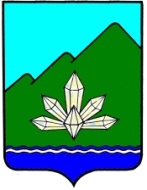 Приморский крайДума Дальнегорского городского округаседьмого созываПРОЕКТ РЕШЕНИЯ26 марта 2021 года                           г. Дальнегорск                                              №____О досрочном прекращении полномочий депутата Думы Дальнегорского городского округа седьмого созыва Герасимова Г.Н.Руководствуясь пунктом 2 части 10 статьи 40 Федерального закона от 06.10.2003 года  №131-ФЗ «Об общих принципах организации местного самоуправления в Российской Федерации», Уставом Дальнегорского городского округа, Регламентом Думы Дальнегорского городского округа, на основании заявления депутата Думы Дальнегорского городского округа седьмого созыва Герасимова Г.Н.,Дума Дальнегорского городского округа,РЕШИЛА:1. Досрочно прекратить полномочия депутата Думы Дальнегорского городского округа седьмого созыва Герасимова Георгия Николаевича, избранного по одномандатному избирательному округу №2.2. Признать утратившим силу решение Думы Дальнегорского городского округа от 29.09.2017 года №11 «Об избрании председателя комитета Думы Дальнегорского городского округа седьмого созыва по городскому хозяйству».3. Признать утратившим силу подпункт 1.1 пункта 1 решения Думы Дальнегорского городского округа от 27.01.2020 года  №391 «О комитете Думы Дальнегорского городского округа по городскому хозяйству».4. Направить настоящее решение в территориальную избирательную комиссию города Дальнегорска.5. О принятом решении письменно уведомить депутата Думы Дальнегорского городского округа Приморского края седьмого созыва Герасимова Г.Н.6. Настоящее решение вступает в силу с момента его принятия.Председатель ДумыДальнегорского городского округа                                                             Язвенко В.И.